Дизайн – проект Благоустройства детской игровой площадки по ул. Лесная в с. Паспаул Чойского района Республики АлтайПроектом благоустройства предлагается размещение на территории детской игровой площадки  следующего оборудования:НаименованиеОписание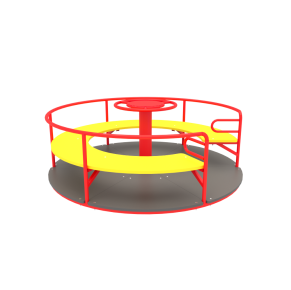 Карусель «Колесо» ИО.03.5Размер: 1650х1650х800Масса 120кг(ИО.03.6)Объём 2.65 кб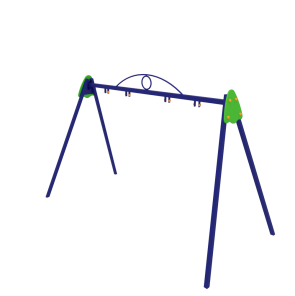 Детские качели двойные без подвесаИО.04.1.1Размер: 3590х1670х2250Масса 54 кгОбъём: 0.25кб(ИО.04.02)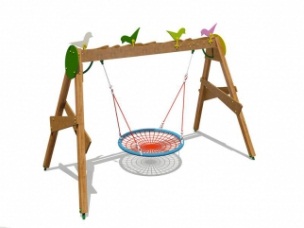 Качели «Птицы  гнездо» без подвесаИО.04.4Размер:3800х1600х2600Масса 100кгОбъём: 0.55кб(ИО.04.17)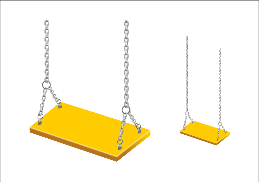 Подвес на цепяхИО.04.6Размер:400х230х21(ИО.04.19)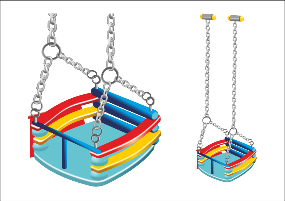 Подвес для малышей на цепяхИО.04.6.2Размер:300х450х300(ИО.04.21)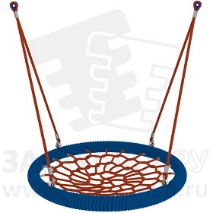 Подвес «Гнездо»ИО.04.6.6Плетение выполнено из армированного каната диам. 1000мм. Длина подвесов 1340ммДиаметр качелей — 1000 мм.Вес 15кгОбъём: 0.01кб(ИО.04.26)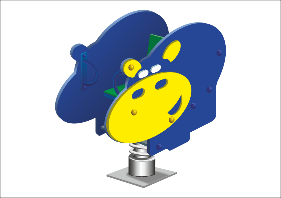 Качалка «Бегемотик» ИО.05.1.1Размер: 850х466х890Масса 43кг(ИО.05.02)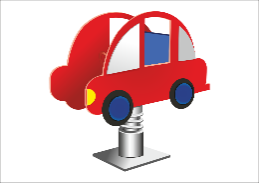 Качалка «Автомобиль» ИО.05.1.5900х466х800Масса 36 кг(ИО.05.07)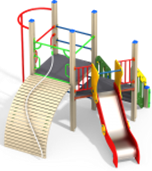 Игровой комплексИК.08.1Размер:: 3800х3300х2200     Высота площадок: 1,2-1м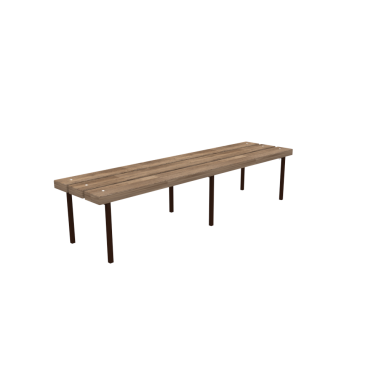 Скамья 1 ОДБ.01.01Размер: 1500х390х400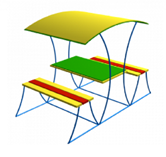 Столик со скамьями 5 ОДБ.02.05Размер: 1500х1220х2100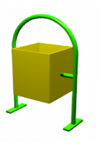 Урна 1 ОДБ.08.01Размер: 400х300х650